CURRICULUM VITAEPost Applied for : Registered NurseARATHY 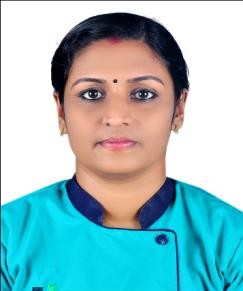 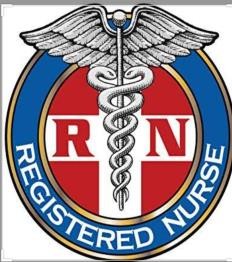 VISA DETAILSDate of Expiry	:	04/10/2027 Visa Status	:	Visiting VisaCOMPUTER SKILLSWindowsMS OfficeLANGUAGE SKILLSEnglish,Hindi,Malayalam,Tamil,KannadaPERSONAL DETAILS:Date of birth	: 30-09-1992Gender	: Female Marital Status :  Married Blood Group	: O+OBJECTIVESTo contribute the best service to the mankind with the help of my knowledge gained through the Health Education and Nursing practice by joining a well reputed hospital and also to grown with the organization.EDUCATIONWORK HISTORYLICENCE DETAILSSKILLS SUMMARY ProceduresIV line Insertion, Urinary Catheterization, Suction,O2 Inhalation, Ryles Tube Insertion and Feeding, Wound Dressing, Admission and Discharge procedures, Transfusion of blood and blood products, Aseptic preparation of blood samples or culture, Nebulization, Steam Inhalation.NURSING RESPONSIBILITYReceiving admission of patientsData collection and maintaining records and reportsAssessment of vital signsPhysical examination and diagnostic evaluationFollowing Physicians rounds and carrying out the orders prescribedAssisting for diagnosis and therapeutic proceduresPlanning and implementing patients careMonitors and therapy, Maintain IV Fluids, check for any complicationMaintain Barrier Nursing technique and safety of patientHealth education, discharging and follow up careCONTACTSEmail Address	:  arathy-396350@2freemail.com Mobile Number	: +971504753686 / +919979971283Reference		: Mr. Anup P Bhatia, HR Consultant, Gulfjobseeker.comYouTube Video CVhttps://www.youtube.com/channel/UCdsv_v9Czkx2Dc8bW4Bt4wA View My CV on Gulfjobseeker.com CV Databasehttp://www.gulfjobseeker.com/employer/cv_database_highlighted_cv_freetocontact.php Chat with me Live on Zoomhttps://zoom.us/j/4532401292?pwd=SUlYVEdSeEpGaWN6ZndUaGEzK0FjUT09DECLARATIONI hereby declare that all the information given above is due to the best of my knowledge and belief.Place : Dubai	Name : ArathyDate :BSc NursingHigher SecondarySSLC4 year BSc Nursing at Tejaswini Nursing Institute Kudupu, Mangalore (2010-2014)Score : 76%Science Group at G.H.S.SNedungolam (2007-2009)Score : 60%Board of Public Examination A.K.M.H.S.SMylapure (2007)Score : 85%Sl.No.Name & Address ofInstitutionDepartmentDuration1St.Thomas Hospital,PunalurMedical Ward2016-20182Government Hospital in IndiaMedical Ward2019-2020Licencing bodyProf. StatusRegistration DateValidity/ ExpiryDHARegistered Nurse03/11/201903/11/2020KNCNurse &Midwife20/12/2015LifelongCERTIFICATESACLS & BLSIssue Date	:15/10/2018Expiry Date	:15/10/2020